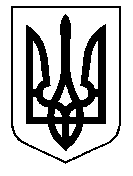 У К Р А Ї Н А Кам’янсько-Дніпровська міська радаКам’янсько-Дніпровського району Запорізької областіТридцять сьома сесія восьмого скликанняР І Ш Е Н Н Я12 червня 2020 року         м.Кам’янка-Дніпровська                   № 57 Про надання дозволу гр-ну Басу Ярославу Анатолійовичуна розробку  проєкту землеустрою щодо відведення земельноїділянки по вул. Рози, 21 б, с. Велика Знам’янка       Керуючись ст.26 Закону України «Про місцеве самоврядування в Україні», ст.ст.12, 116, 118, 121, 122 Земельного кодексу України, ст. 50 Закону України «Про землеустрій», розглянувши заяву від 29.05.2020 року вх.№ 57/05-18, гр-на Баса Ярослава Анатолійовича (РНОКПП ______________, мешкає с. Велика Знам’янка, вул. _____________), в інтересах якого діють гр-н Бас Анатолій Геннадійович та гр-ка Бас Тетяна Олегівна, про надання дозволу на розробку проєкту землеустрою щодо відведення земельної ділянки по вул. Рози, 21 б,      с. Велика Знам’янка, враховуючи рекомендації постійної комісії з питань регулювання земельних відносин та охорони навколишнього середовища, подані документи,  міська радаВИРІШИЛА:Надати дозвіл гр-ну Басу Ярославу Анатолійовичу на розробку проєкту землеустрою щодо відведення земельної ділянки орієнтовною площею       2,0000 га для ведення особистого селянського господарства із земель сільськогосподарського призначення Кам’янсько - Дніпровської міської ради           по вул. Рози, 21 б, с. Велика Знам’янка Кам’янсько-Дніпровського району Запорізької області для передачі у приватну власність.        2.  Строк дії даного рішення до 12.06.2021 року.       3. Контроль за виконанням даного рішення покласти на постійну комісію з питань регулювання земельних відносин та охорони навколишнього середовища.Міський голова                                             	Володимир АНТОНЕНКО